Couronne à découper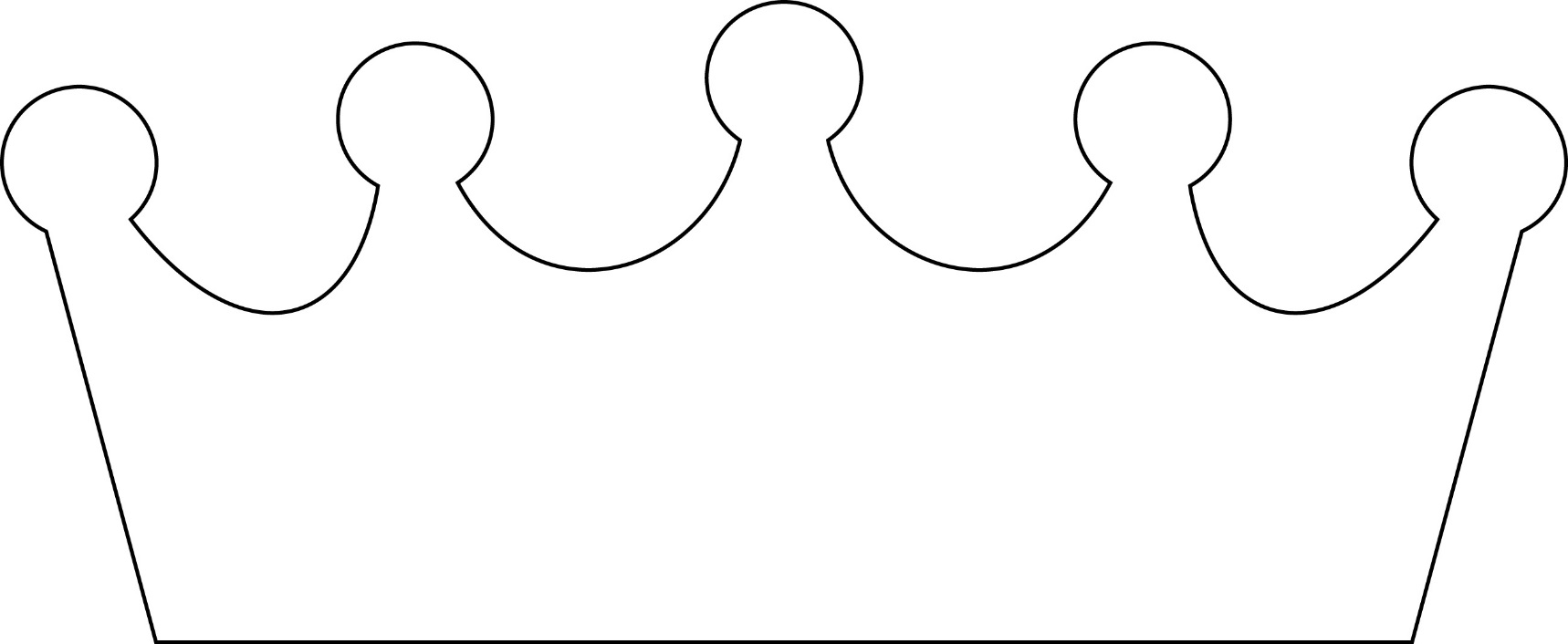 